Honors Chemistry Daily EQs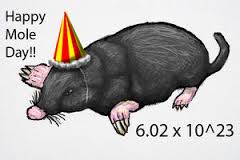 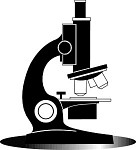 Answer the questions each day during the first 10 minutes of class.If you are absent, you must make-up the missed questions the day you return.Write the correct answers for any questions you missed.  Turn in this assignment with your unit pack at the end of each unit.  Daily Warm-Ups:Unit 6 Day 1Copy and fill in the following table:Unit 6 Day 2  Convert the following: A. 2.2 g of Al to moles	                                               		B. 2.2 x10 22 molecules water to moles C. 55 g of C to atomsFind the molar mass of the following: A. BaCl2				                 B. Cu(NO2)2                                                                    C. aluminum sulfide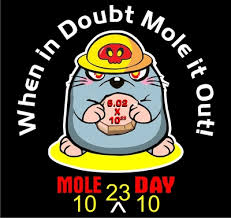 Unit 6 Day 3Given 35.1 g of Carbon dioxide gas (CO2) convert toMoles			                                 B. molecules			                          C. liters (at STP)What is the percentage of sulfur in calcium sulfate (CaSO4)?Unit 6 Day 4Calculate the empirical formula of a compound that contains 1.67 g of Cerium, Ce and 4.54 g of iodine, I .A compound is 53.3 % O and 46.7 % Si solve for the following information:A. find its empirical formula                                                                                              B. If its molar mass is 180 g/mol what is it’s molecular formula?Unit 6 Day 5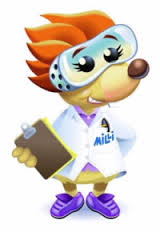 Find the formula of a hydrate that is composed of   48.86 % Magnesium sulfate and 51.14 % water.